Ассамблеи государств-членов ВОИСПятьдесят шестая серия заседанийЖенева, 3 – 11 октября 2016 г.СПИСОК ДОКУМЕНТОВподготовлен Секретариатом[Конец документа]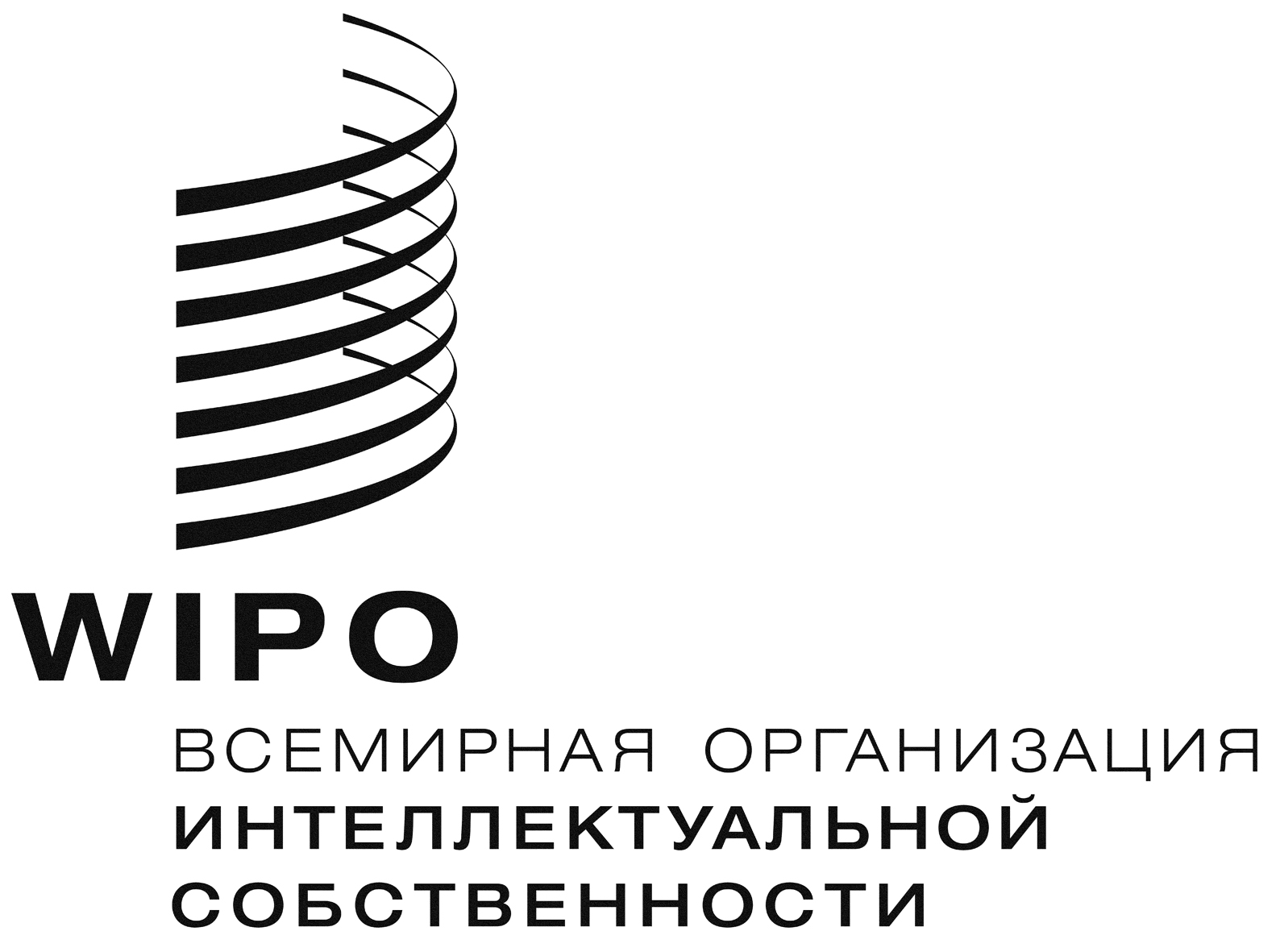 RA/56/INF/2    A/56/INF/2    A/56/INF/2    оригинал: английскийоригинал: английскийоригинал: английскийдата: 16 декабря 2016 г. дата: 16 декабря 2016 г. дата: 16 декабря 2016 г. Условное обозначение и № серии документаЯзыки документаНазвание документаA/56/INF/1 Rev.2А,ФОбщая информацияA/56/INF/2А,Ар,И,К,Р,ФСписок документовA/56/INF/3А,ФСписок участниковA/56/INF/4А,ФДолжностные лицаA/56/1А,Ар,И,К,Р,ФСводная и аннотированная повестки дня A/56/2 Rev.А,Ар,И,К,Р,ФДопуск наблюдателейA/56/3А,Ар,И,К,Р,ФПроекты повесток дня очередных сессий Генеральной Ассамблеи ВОИС, Конференции ВОИС, Ассамблеи Парижского союза и Ассамблеи Бернского союза 2017 г.A/56/4А,Ар,И,К,Р,ФОтчет Внешнего аудитораA/56/5А,Ар,И,К,Р,ФОтчет о реализации программы за 2014-2015 гг.A/56/6А,Ар,И,К,Р,ФОтчет Отдела внутреннего надзора (ОВН) о проверке достоверности информации, представленной в отчете о реализации программы (ОРП) за 2014-2015 гг. A/56/7А,Ар,И,К,Р,ФГодовой финансовый отчет и финансовые ведомости за 2015 г.A/56/8А,Ар,И,К,Р,ФОтчет об управлении финансовой деятельностью за двухлетний период 2014-2015 гг.A/56/9А,Ар,И,К,Р,ФОбзор среднесрочного стратегического плана на 2010-2015 гг.A/56/10А,Ар,И,К,Р,ФСреднесрочный стратегический план Всемирной организации интеллектуальной собственности (ВОИС) на 2016-2021 гг.A/56/10 Add.А,Ар,И,К,Р,ФДобавление к среднесрочному стратегическому плану Всемирной организации интеллектуальной собственности (ВОИС) на 2016-2021 гг.A/56/11А,Ар,И,К,Р,ФПоложение с уплатой взносов по состоянию на 1 сентября 2016 г.A/56/12А,Ар,И,К,Р,ФРешения, принятые Комитетом по программе и бюджетуA/56/13А,Ар,И,К,Р,ФПредложение о включении дополнительного пункта повестки дня «Обзор доклада Управления служб внутреннего надзора (УСВН)»A/56/14А,Ар,И,К,Р,ФОбзор методологии распределения доходов и бюджета по союзамA/56/15А,Ар,И,К,Р,ФОткрытие новых внешних бюро ВОИС в двухлетнем периоде 2016-2017 гг.A/56/16А,Ар,И,К,Р,ФКраткий отчетA/56/17А,Ар,И,К,Р,ФОбщий отчет*****WO/GA/48/1А,Ар,И,К,Р,ФОтчет Независимого консультативного комитета ВОИС по надзору (НККН) WO/GA/48/2А,Ар,И,К,Р,ФГодовой отчет Директора Отдела внутреннего надзора (ОВН)WO/GA/48/3А,Ар,И,К,Р,ФОтчет о работе Постоянного комитета по авторскому праву и смежным правам (ПКАП)WO/GA/48/4А,Ар,И,К,Р,ФОтчет о работе Постоянного комитета по патентному праву (ПКПП)WO/GA/48/5А,Ар,И,К,Р,ФОтчет о работе Постоянного комитета по законодательству в области товарных знаков, промышленных образцов и географических указаний (ПКТЗ)WO/GA/48/6А,Ар,И,К,Р,ФВопросы, касающиеся созыва Дипломатической конференции для принятия Договора о законах по образцам (ДЗО)WO/GA/48/7А,Ар,И,К,Р,ФОтчет о работе Комитета по развитию и интеллектуальной собственности (КРИС) и обзор выполнения рекомендаций Повестки дня в области развитияWO/GA/48/8А,Ар,И,К,Р,ФРешение по вопросам, касающимся Комитета по развитию и интеллектуальной собственности (КРИС)WO/GA/48/9А,Ар,И,К,Р,ФОтчет о работе Межправительственного комитета по интеллектуальной собственности, генетическим ресурсам, традиционным знаниям и фольклору (МКГР)WO/GA/48/10А,Ар,И,К,Р,ФОтчет о работе Комитета по стандартам ВОИС (КСВ)WO/GA/48/11А,Ар,И,К,Р,ФОтчет о работе Консультативного комитета по защите прав (ККЗП)WO/GA/48/12 Rev.А,Ар,И,К,Р,ФЦентр ВОИС по арбитражу и посредничеству, включая доменные именаWO/GA/48/13А,Ар,И,К,Р,ФОписание вклада различных органов ВОИС в выполнение соответствующих рекомендаций Повестки дня в области развитияWO/GA/48/14 Rev.А,Ар,И,К,Р,ФЦикл выборов Председателя Генеральной Ассамблеи ВОИСWO/GA/48/15А,Ар,И,К,Р,ФРешения, принятые Координационным комитетом ВОИС WO/GA/48/16А,Ар,И,К,Р,ФПредложения Независимого консультативного комитета по надзору (НККН) о внесении поправок в Устав внутреннего надзораWO/GA/48/16 Corr.А,Ар,И,К,Р,ФИсправление к предложениям Независимого консультативного комитета по надзору (НККН) о внесении поправок в Устав внутреннего надзораWO/GA/48/17А,Ар,И,К,Р,ФОтчет*****PCT/A/48/1А,Ар,И,К,Р,ФОтчет о работе Рабочей группы РСТPCT/A/48/2А,Ар,И,К,Р,ФРабота международных органов над обеспечением качества PCT/A/48/3А,Ар,И,К,Р,ФПредлагаемые поправки к Инструкции РСТPCT/A/48/4А,Ар,И,К,Р,ФНазначение Турецкого патентного института в качестве Международного поискового органа и Органа международной предварительной экспертизы в рамках РСТPCT/A/48/5А,Ар,И,К,Р,ФОтчет *****MM/A/50/INF/1А,Ар,И,К,Р,ФПрофицит Мадридского союза за двухлетний период 2014-2015 гг.MM/A/50/1А,Ар,И,К,Р,ФОтчет о ходе создания базы данных о товарах и услугах Мадридской системыMM/A/50/2А,Ар,И,К,Р,ФАнализ применения статьи 9sexies Протокола к Мадридскому соглашению о международной регистрации знаковMM/A/50/3А,Ар,И,К,Р,ФПредложение относительно присоединения только к Мадридскому соглашениюMM/A/50/4А,Ар,И,К,Р,ФПредлагаемые поправки к Общей инструкции к Мадридскому соглашению о международной регистрации знаков и Протоколу к этому СоглашениюMM/A/50/5А,Ар,И,К,Р,ФОтчет*****H/A/36/1А,Ар,И,К,Р,ФПредлагаемые поправки к Общей инструкции к Акту 1999 г. и Акту 1960 г. Гаагского соглашенияH/A/36/2А,Ар,И,К,Р,ФОтчет *****LI/A/33/1А,Ар,И,К,Р,ФФинансовые вопросы, касающиеся Лиссабонского союзаLI/A/33/2А,Ар,И,К,Р,ФПредложение по финансовым вопросам, касающимся Лиссабонского союзаLI/A/33/3А,Ар,И,К,Р,ФОтчет*****MVT/A/1/1А,Ар,И,К,Р,ФПравила процедурыMVT/A/1/2 Rev.А,Ар,И,К,Р,ФИнформация о статусе Марракешского договора об облегчении доступа слепых и лиц с нарушениями зрения или иными ограниченными способностями воспринимать печатную информацию к опубликованным произведениямMVT/A/1/3А,Ар,И,К,Р,ФОтчет*****WO/CC/73/INF/1А,Ар,И,К,Р,ФЮридическое заключение по вопросу о приобретенных правах сотрудников, проживающих, но не работающих на родине, на субсидию на образование и оценка финансовых последствий возможного введения ограниченной переходной мерыWO/CC/73/1А,Ар,И,К,Р,ФГодовой отчет о людских ресурсахWO/CC/73/1 Corr.А,Ар,И,К,Р,ФИсправление к годовому отчету о людских ресурсахWO/CC/73/2А,Ар,И,К,Р,ФГодовой отчет Бюро по этикеWO/CC/73/3А,Ар,И,К,Р,ФПоправки к Положениям и правилам о персоналеWO/CC/73/4А,Ар,И,К,Р,ФПоправки к положению о персонале, касающемуся субсидии на образование, выплачиваемой сотрудникам, проживающим, но не работающим на своей родинеWO/CC/73/5А,Ар,И,К,Р,ФОтчет о географическом распределении должностейWO/CC/73/5 Corr.АИсправление к отчету о географическом распределении должностейWO/CC/73/6А,Ар,И,К,Р,ФНазначение директора Отдела внутреннего надзора (ОВН)WO/CC/73/6 Corr.АИсправление к назначению директора Отдела внутреннего надзора (ОВН)WO/CC/73/7А,Ар,И,К,Р,ФОтчет*****B/EC/62/1А,Ар,И,К,Р,ФОтчет*****P/EC/56/1А,Ар,И,К,Р,ФОтчет